Семинар – практикум с элементами тренинга  для педагогов  «Мир особого ребенка…»      19 января 2022 года, в рамках работы краевого Ресурсного консультационного центра для родителей, в ГКОУ «Специальная (коррекционная)  общеобразовательная школа - интернат № 1 прошел семинар – практикум с элементами тренинга  для педагогов  «Мир особого ребенка» с целью формирования у педагогов психолого-педагогической компетенции для работы с детьми с особыми образовательными потребностями.  На семинар были приглашены педагоги ОУ г-к Железноводска, пос. Иноземцево, пос. Капельница.         Настроиться на позитив и плодотворную работу помогло упражнение «Назови себя».  Упражнение  «Солнце способностей»  способствовало осознанию собственных способностей. Чтобы испытать на себе, что чувствует ребенок с особыми образовательными потребностями при не совсем удачном выполнении заданий, педагоги выполнили упражнение «Снеговик».          Своим опытом работы с детьми с ТМНР, с синдромом Дауна, через показ фрагментов урока, поделились педагоги школы М.В. Федотова, Е.А. Бойкова. Свой опыт работы с детьми с ТМНР и расстройствами аутистического спектра представила М.В. Охрименко. Марина Викторовна подготовила для педагогов      рекомендации по работе с   детьми с РАС.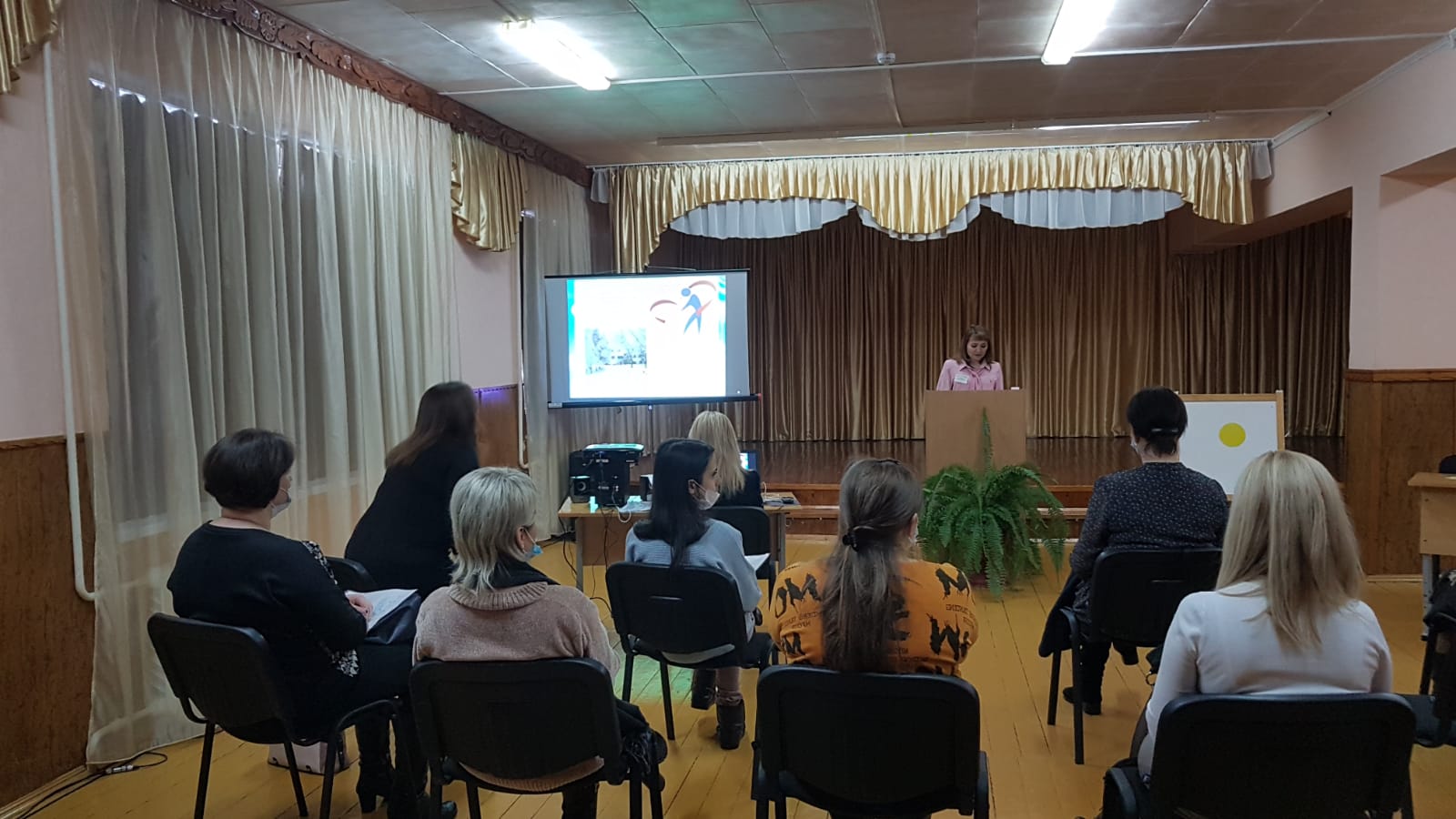 Упражнение «Солнце Способностей»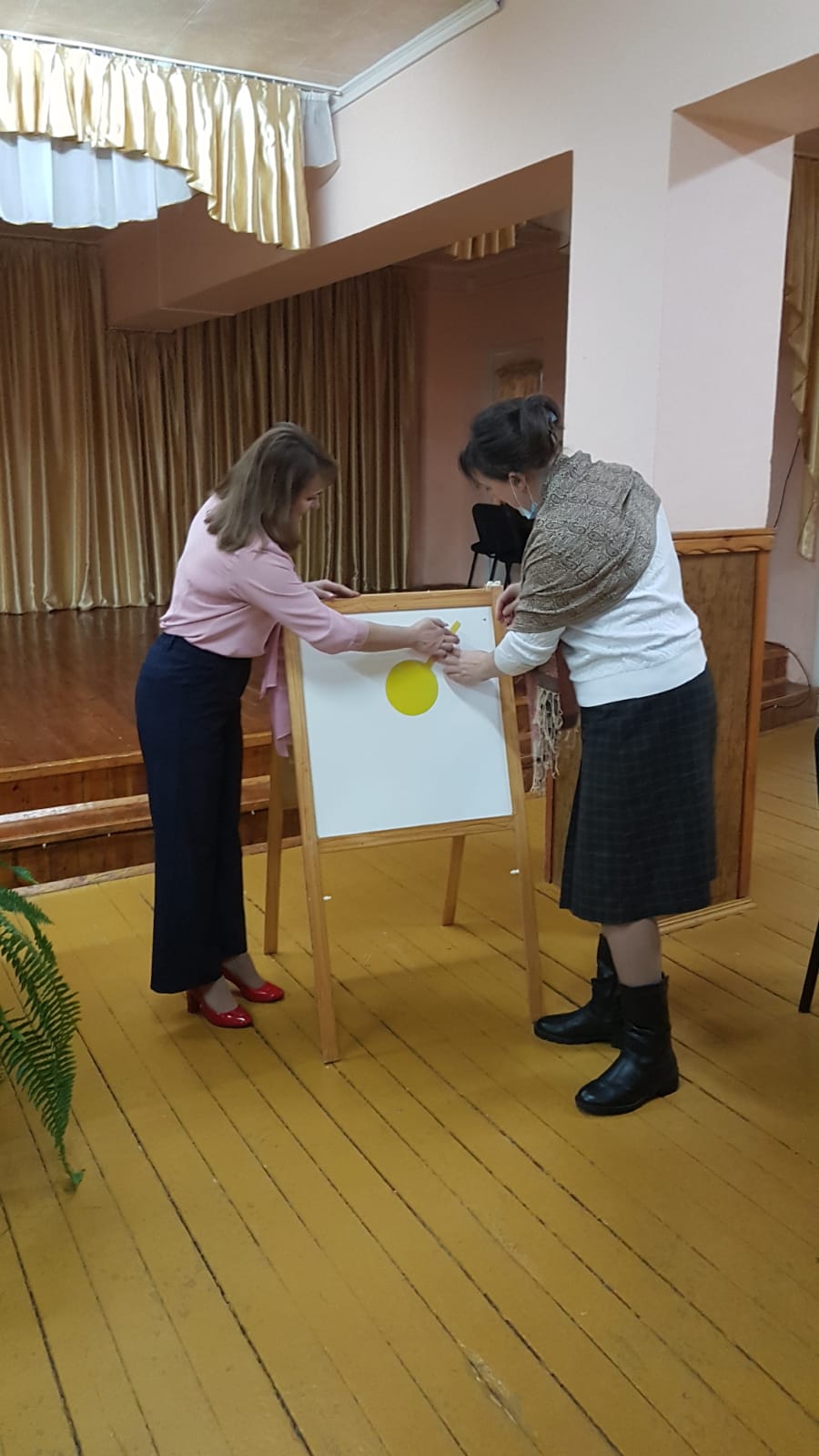 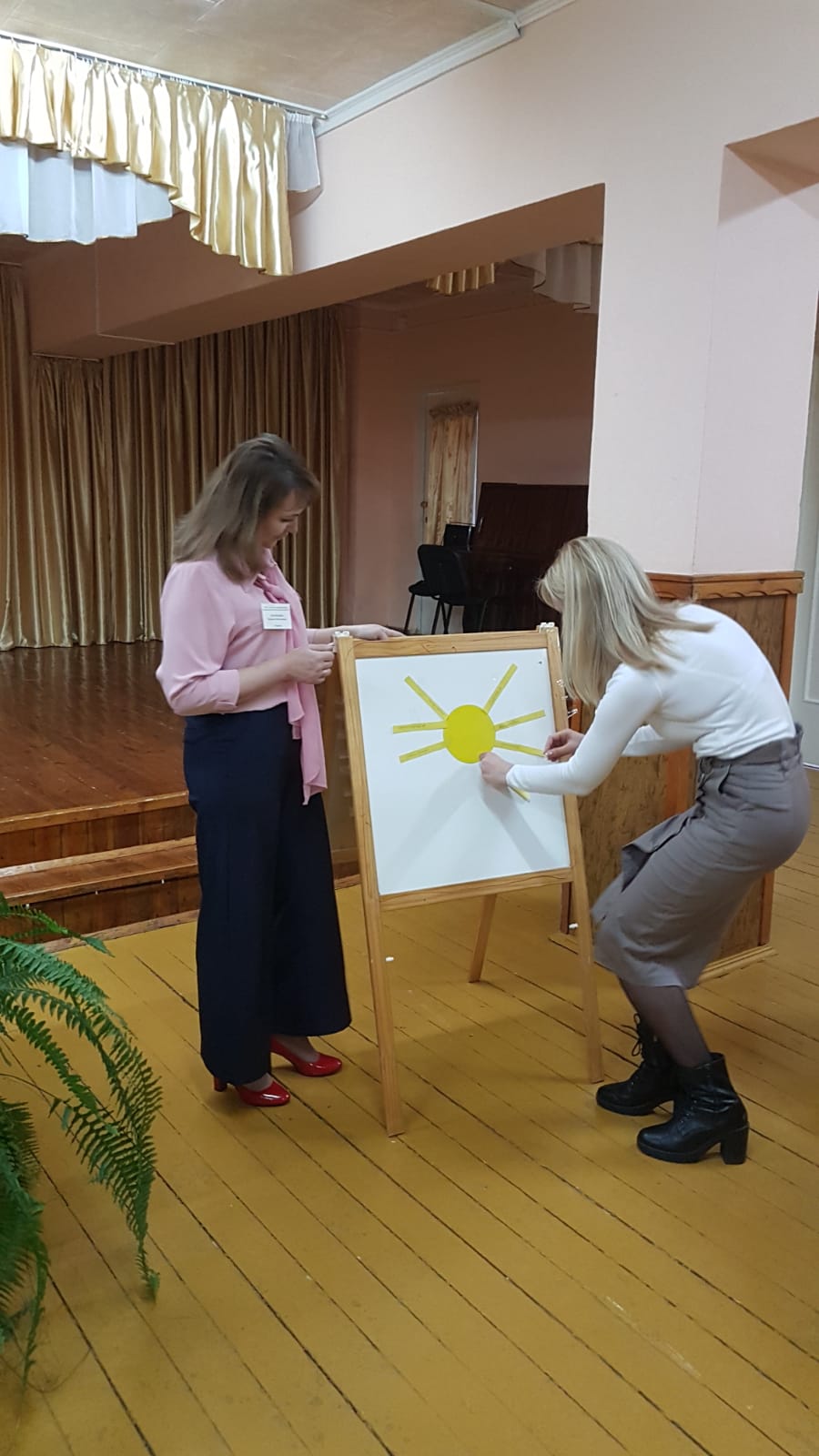 Упражнение «Снеговик»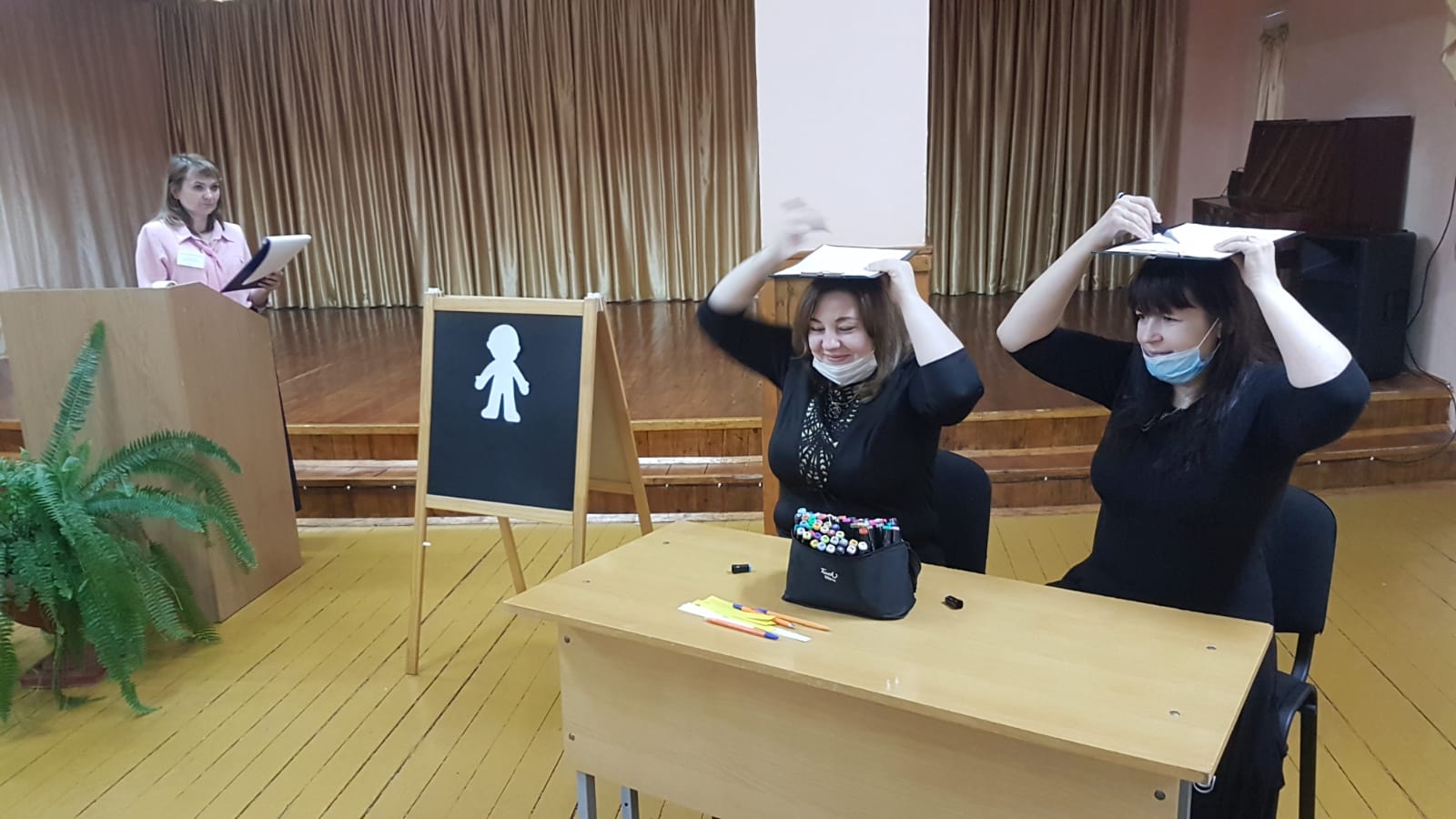 \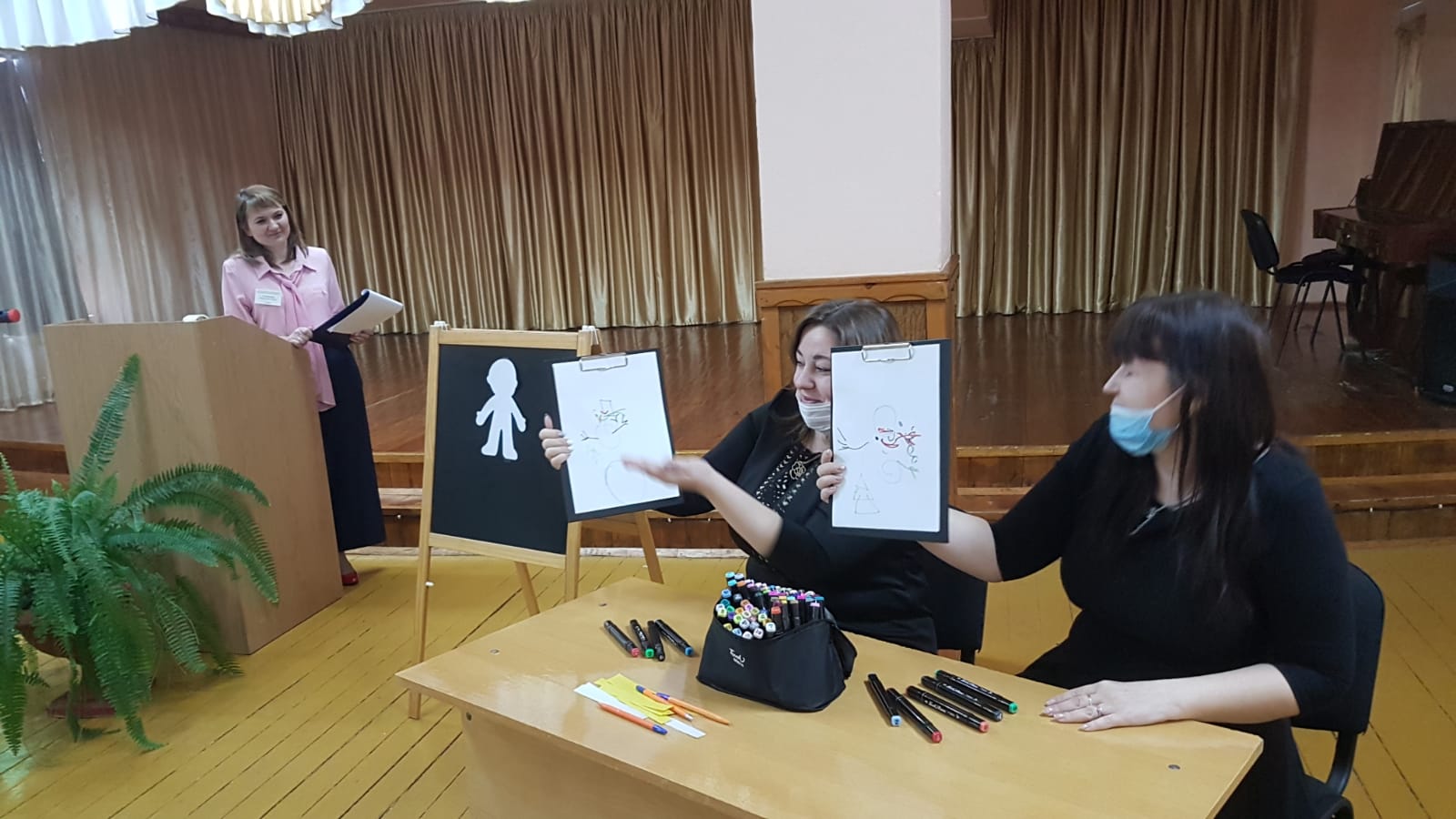 Фрагмент урока по изобразительной деятельности в 7 «б» классе,   учитель М.В.Федотова.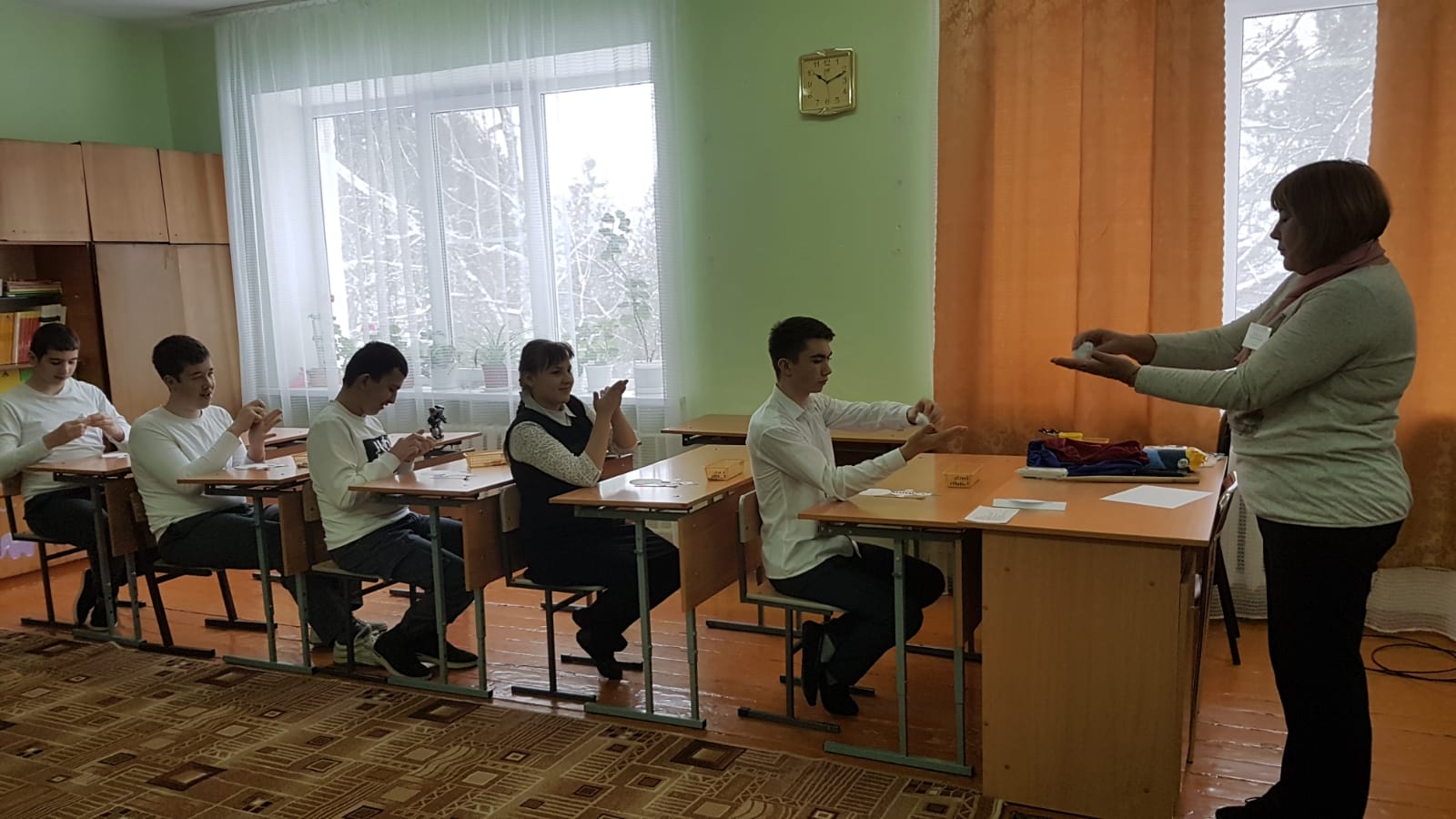 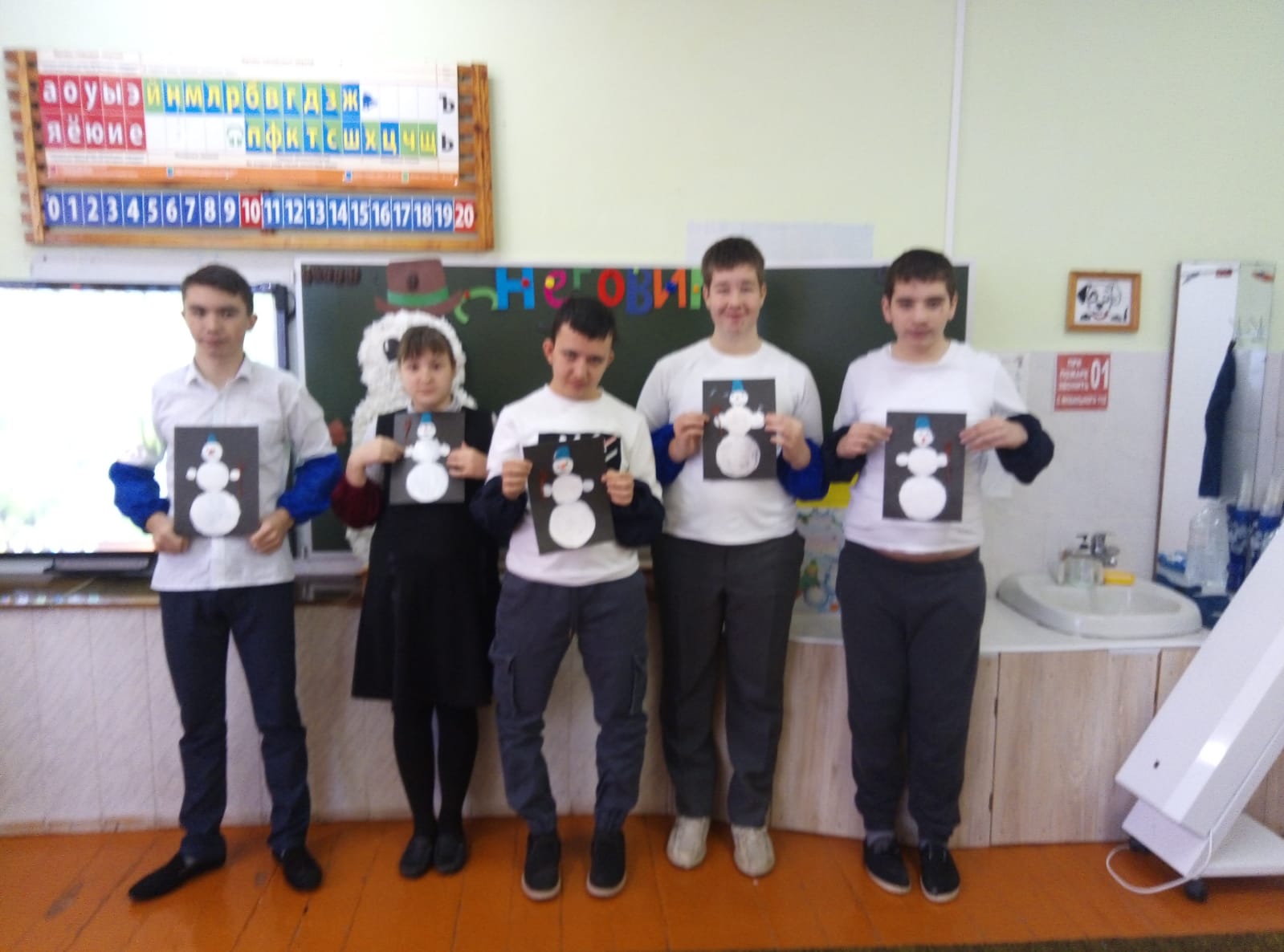 Фрагмент урока по окружающему природному миру  в 6 «б» классе, учитель Е.А.Бойкова.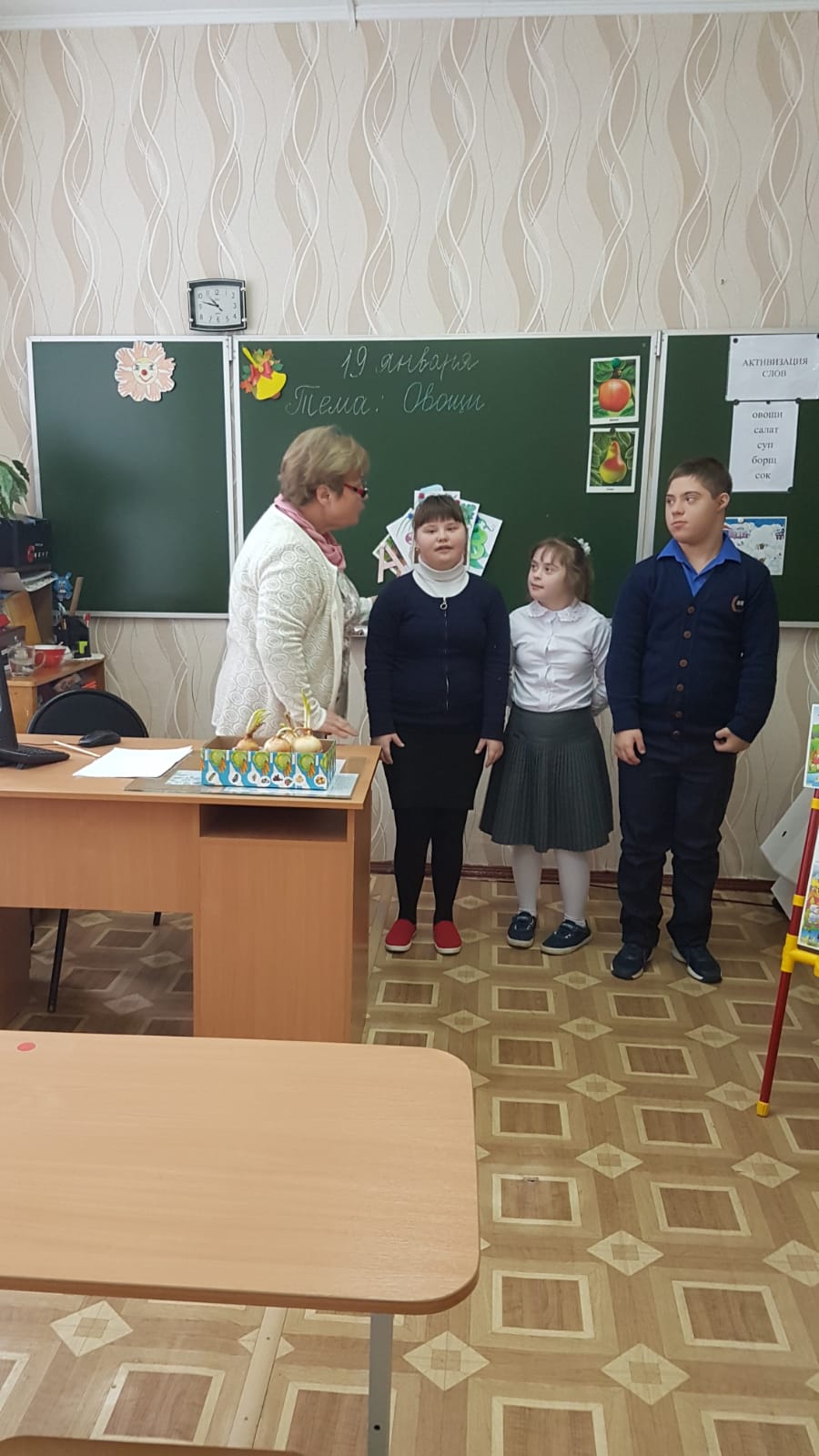 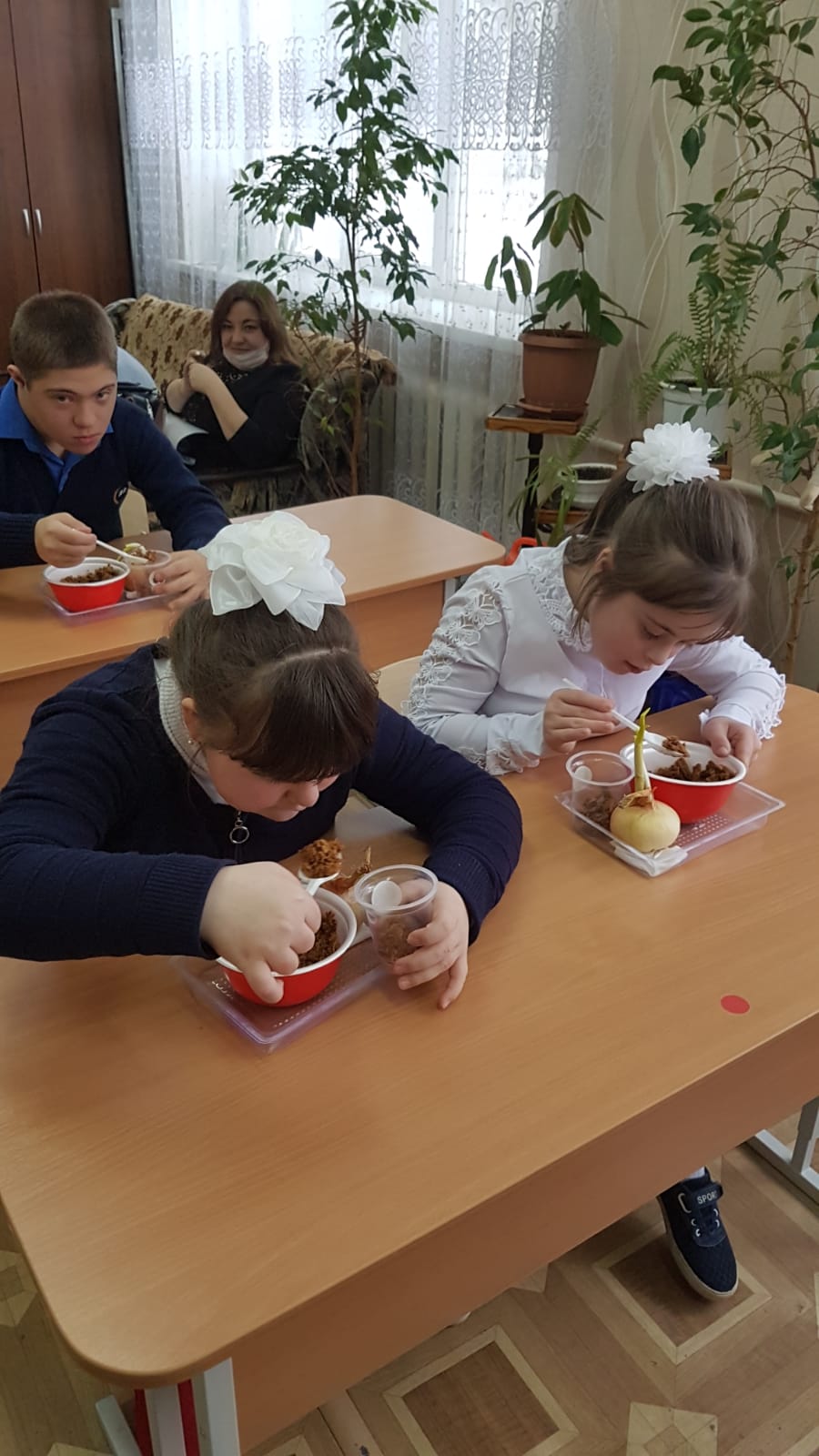       Семинар - практикум дал возможность педагогам получить новые знания, переосмыслить свою педагогическую деятельность, получить заряд творческой энергии для дальнейшей работы.       По завершению мероприятия педагоги оставили положительные отзывы, получили сертификат участника семинара.